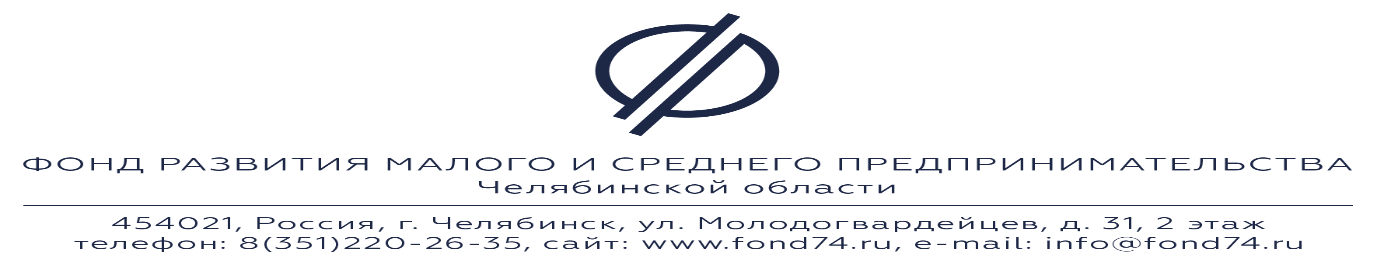 ФОНД РАЗВИТИЯ ПРЕДПРИНИМАТЕЛЬСТВА ЧЕЛЯБИНСКОЙ ОБЛАСТИ - ТЕРРИТОРИЯ БИЗНЕСА454006, Россия, г. Челябинск, ул. Российская, д. 110, корпус 1, этаж 2455000, Россия, г. Магнитогорск, ул. Ленина, д.70, этаж 3 телефон: 8-800-350-24-74, сайт: www.fond74.ru, e-mail: info@fond74.ru  Уважаемые предприниматели!Фонд поддержки предпринимателей «Территория бизнеса» выражает Вам свое почтение и искреннюю заинтересованность в установлении и дальнейшем развитии всесторонних деловых отношений с Вашей организацией. Фонд «Территория Бизнеса» –   это Многофункциональный Центр для бизнеса, который создан при поддержке Министерства экономического развития Челябинской области, с целью развития малого и среднего предпринимательства региона. Более подробную информацию о Фонде можно получить на сайте: http://мойбизнес74.рфМы будем рады увидеть вас на мероприятиях, которые планируем провести в ближайшее время. День предпринимателя в Магнитогорске!Приглашаем вас на неформальную встречу ко Дню предпринимателя в филиале центра «Мой Бизнес» в Магнитогорске!2 июня, с 12:00 до 14:00, мы будем ждать вас по адресу: г. Магнитогорск, пр. Ленина, д. 70, 3 этаж.Цель мероприятия — знакомство предпринимателей с мерами государственной поддержки, реализуемой центром «Мой бизнес», а также друг с другом в рамках неформального оффлайн нетворкинга!В программе:— Государственные меры поддержки для предпринимателей и знакомство с центром «Мой бизнес»;— Мозговой штурм;— Нетворкинг;— Интерактив и вручение подарковВстреча будет проходить при участии представителей администрации и общественных организаций. Участие бесплатное! Количество мест ограничено! Необходима предварительная регистрация через онлайн-форму https://clck.ru/V4zt9В случае заинтересованности, просьба сообщить в любой удобной для Вас форме.Контакты: Альбекова Асель Мурзабаевна, am.albekova@fond74.ru, (3519) 330304,  8-999-582-42-02 Контакты: Нагиматова Ксения Николаевна, kn.nagimatova@fond74.ru, (3519) 330304,  8-982-342-17-16 г. Магнитогорск, пр. Ленина, д. 70 (здание Челиндбанка), 3 этаж